GRADSKO VIJEĆEKLASA: 021-05/23-01/				URBROJ: 2133/01-01/01-23-                      		Karlovac, ____________  2023godine                Na temelju članka 57.i 82. Zakona o porezu na dohodak (N.N. 115/16: 116/18; 121/19; 32/20; 138/20; 151/22. i 114/23.) – u daljnjem tekstu: Zakon), članka 2. Pravilnika o paušalnom oporezivanju djelatnosti iznajmljivanja i organiziranja smještaja u turizmu (N.N. 1/19;1/20; 1/21. i 156/22.)  i članaka 2, 34. i 97. Statuta Grada Karlovca (Glasnik Grada Karlovca broj 9/21.-potpuni tekst i 10/22.) Gradsko vijeće grada Karlovca je na  __.  sjednici održanoj dana  ___ prosinca 2023.. godine donijelo je sljedećuO D L U K U o paušalnom oporezivanju djelatnosti iznajmljivanja i organiziranja smještaja u turizmuI	OPĆE ODREDBEČlanak 1.Ovom Odlukom utvrđuje se visina i način utrđivanja paušalnog poreza od obavljanja djelatnosti iznajmljivanja i organizranja smještaja u turizmu na području grada Karlovca prema mjestu gdje se  nekretnina odnosno smještajna jedinica nalaze.II	VISINA POREZAČlanak 2.Iznos godišnjeg paušalnog poreza na dohodak za područje naselja Karlovac utvrđuje se po osnovi iznajmljivanja stanova, soba i postelja putnicima i turistima u visini od 130,00 eura   po jednom krevetu po jednoj smještajnoj jedinici u kampu ili kamp-odmorištu u visini od 100,00 eurapo jednoj smještajnoj jedinici u objektu za robinzonski turizam u visini od 100,00 eura  Iznos godišnjeg paušalnog poreza na dohodak za sva ostala naselja u administrativnim granicama Grada Karlovca utvrđuje se po osnovi iznajmljivanja stanova, soba i postelja putnicima i turistima u visini od 65,00 eura   po jednom krevetu po jednoj smještajnoj jedinici u kampu ili kamp-odmorištu u visini od 50,00 eura po jednoj smještajnoj jedinici u objektu za robinzonski turizam u visini od 50,00 eura  Iznos godišnjeg paušalnog poreza na dohodak utvrđuje se umnoškom broja kreveta odnosno smještajnih jedinica i visine paušalnog poreza po krevetu odnosno smještajnoj jedinici.III UTVRĐIVANJE POREZA I ROKOVI PLAĆANJAČlanak 3.	Godišnji paušalni porez na dohodak  utvrđuje se poreznim rješenjem. Rješenjem se utvrđuje i iznos tromjesečnog poreza na dohodak i rokovi plaćanja tromjesečnog poreza na dohodak.Godišnji paušalni porez na dohodak i prirez porezu na dohodak plaća se tromjesečno, do  kraja svakog tromjesečja u visini ¼ godišnjeg paušalnog poreza na dohodak odnosno razmjerno broju tormjesečja za koji se utvrđuje obveza.IV NADLEŽNO POREZNO TIJELOČlanak 4.Poslovi u vezi s utvrđivanjem i naplatom paušalnog poreza na dohodak  obavljati će ispostava Područnog ureda Porezne uprave prema prebivalištu ili uobičajenom boravištu poreznog obveznika.V	PRIJELAZNE I ZAVRŠNE ODREDBEČlanak 5.U pogledu zastare prava na utvrđivanje i naplatu prihoda od paušanog poreza na dohodak,  primjenjuju se odredbe Općeg poreznog zakona.Postupak naplate prihoda od paušanog poreza na dohodak provodi se sukladno odredbama Općeg poreznog zakona i Ovršnog zakona.Članak 6.Ova Odluka stupa na snagu osmog dana od dana objave u „Glasniku Grada Karlovca“ i „Narodnim novinama“, a primjenjuje se od 01.siječnja 2024.godine  PREDSJEDNIK						GRADSKOG VIJEĆA GRADA KARLOVCA                        Marin Svetić, dipl.ing.šumarstvaOSTAVITI:Ured gradonačelnika, ovdje Ministarstvo financija, Porezna upravaUpravni  odjel za  proračun i  financije, ovdje  (3x)Predsjednik  Gradskog vijeća, ovdjeDokumentacijaGGKZapisnikPismohranaObrazloženje:Izmjenama i dopunama Zakona o porezu na dohodak (N.N. 106/18.) utvrđeno je da visinu paušalnog poreza od obavljanja djelantosti iznajmljivanja u turizmu na području gradova i općina utvrđuju predstavnička tijela JLPRS u visini od 300-1500 kn / godišnje po jednoj smještajnoj jedinici (krevetu)Odlukom Gradskog vijeća Grada iz siječnja 2019. godine utvrđeno je da vlasnici nekretnina za iznajmljivanje plaćaju paušalni porez u visini od 300 kn po jednoj smještajnoj jedinici. Porez je pripadao Gradu temeljem prebivališta vlasnika, neovisno o tome gdje se nekretnina nalazi i tada je Grad Karlovac imao godišnje prihode od tog poreza u visini od cca 50.000 eura.Izmjenama i dopunama Zakona o porezu na dohodak  (N.N. 121/19.) pripadnost poreza  na dohodak po osnovi iznajmljivanja smještajnih jedinica (kreveta) više ne pripada JLPRS na čijem području ima prebivalište vlasnik nekretnine, već onoj JLPRS u kojoj se nalazi nekretnina koja se iznajmljuje, pa je prihod Gradu Karlovcu pao na godišnju razinu od 16.600 eura.U međuvremenu mnogi su gradovi povećali iznos godišnjeg paušalnog poreza po smještajnopj jedinici ( krevetu), uglavnom na maksimalni iznos tim više što su i cijene iznajmljivanja u međuvremenu značajno porasle, naročito prošle i ove godine.Predlažemo da se iznos godišnjeg paušalnog poreza poveća sa sadašnjih 300 kn po jednoj smještajnoj jedinici (krevetu)  na 130 eura po jednoj smještajnoj jedinici (krevetu), au kampovina na 100 eura po smještajnoj jediniciVažno je za istaknuti da će vlasnici nekretnina za iznajmljivanje sukladno odredbama Zakona o izmjenama i dopunama Zakona o  lokalnim porezima (N.N.114/23.) plaćati i porez na kuće za odmor po m2 korisne površine i paušalni porez od iznajmljivanja smještajnih jedinica (kreveta)Prijedlog Odluke o paušalnom oprezivanju djelatnosti iznajmljivanja i organiziranja smještaja u turizmu dajemo na  javno savjetovanje na rok od  30 dana  nakon čega ćemo razmotriti primjedbe i prijedloge na Odluku, te pripremiti konačan prijedlog Odluke za donošenje na gradskom vijeću.							Pročelnica UO za proračun i financije							Lidija Malović, dipl.oec.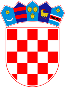 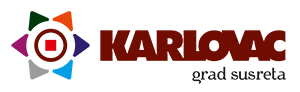 		REPUBLIKA HRVATSKAKARLOVAČKA ŽUPANIJA		REPUBLIKA HRVATSKAKARLOVAČKA ŽUPANIJA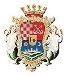 GRAD KARLOVAC